FRENCH CANADIAN CHRISTMAS REVELSPuget Sound Revels - 2021OVERTUREPRIEST:  Once, a long, long time ago in the North Country which is now called Canada, a group of settlers came upon a fertile valley where three rivers flowed together.(Three blue silk cloths brought out by children)Papa: “Tiens, This is a good place to build a village.”Mamman: “Oué!”  “What shall we call it?”Priest:  They thought for a bitPapa: “This name will go on for generations,” , “it has to be dignified.”Mamman: “Oh, Oué, and it should capture the beauty of the rippling water.”Children: “Oué! “And it should capture the ambitions that you have for future generations.” Priest: “Oué!” they agreed. “Difficile, eh?” They thought long and hard. Papa: “Three rivers. Three rivers. Tiens! How about…….Three Rivers?”   All: “PARFAIT! ”Priest  :   they agreed, and they set to work on the first house.PRIEST:  Years passed and the village grew into a town with a town hall and a church.  Every Midsummer they celebrated St. Jean Baptiste with a great bonfire, and every Christmas and New Year they gathered in the town hall to sing and make merry. It was Le Temps des Fêtes…. DANS LE TEMPS DES FÊTES1. Dans l’temps des fêtes, tout le monde est si gai, que la toilette est pas trop ménagée. On va chez son voisin,On se donne la main,Et puis on se la souhaite,Et quand le verre est plain, on fait trinquette.2. Dans l’temps des fêtes, tout le monde est si gai, que la toilette est pas trop ménagée. On va chez son voisin,On se donne la main,Et puis on se la souhaite,Et quand le verre est plain, on fait trinquette.3. Christmas is here, and joy is in the air,But sometimes we might forget to comb our hair. We call upon our friends, we offer them our hands; And, as the season passes, we celebrate with them and raise our glasses!PRIESTAll right, everyone, attention!				(Priest arranges adults, beckons Children to DC.  TI-JEAN  enters ).TI-JEANI’m here, I’m here!  Ready to sing, Mon Pere!PRIEST: ‘Ti Jean! You’ll be late for your own funeral! Madeleine, pull up your stockings! Mon Dieu! Catherine where is your bonnet? Don’t you know people will be looking at you? (ALBERT moves forward, the worse for wear) Albert, straighten your tie! This is a Christmas party not a poker party.ALBERTOui, oui mon pere, but it is party time so go easy on us eh? GASTONYeah, yeah, we need your spiritual guidance.PRIESTEh?GASTON We have a lot of spirits to drink.LaughterPRIESTAttempting to cover the ears of the children Shhhhh!  Gaston, someday your mouth is going to get you into a lot of trouble!Alors mes enfants - un, deux, trios…..ANGELS WE HAVE HEARD ON HIGHAll SING (including children)1. Les anges dans nos campagnesOnt entonné l’hymne des cieux,Et l’écho de nos montagnesRedit ce chant mélodieux:ADD WOMEN Gloria in excelsis Deo,Gloria in excelsis Deo.CHORUS, BRASS, AUDIENCE and HAND BELLS2. Angels we have heard oh high, Sweetly singing o’er the plains.And the mountains in replyEchoing their joyous strains:Gloria in excelsis Deo,Gloria in excelsis Deo.3. Shepherds, why this jubilee?Why your joyful strains prolong?What the gladsome tidings beWhich inspire your heav’nly song?Gloria in excelsis Deo,Gloria in excelsis Deo.4. Come to Bethlehem and seeHim whose birth the angels sing.Come adore on bended kneeChrist, the Lord, the newborn King.Gloria in excelsis Deo,Gloria in excelsis Deo.TI-JEANLe Raconteur!  Le Raconteur est la!(Le Raconteur enters to greetings from the chorus and the band)PRIESTWelcome, Rahoul!  So good to see you again.  It’s been a long time. RAHOULA year, I think, Mon Pere. PRIESTAnd have you brought us new stories from your travels? BAND MEMBERAnd new tunes?RAHOULI’ve traveled many places since I last was here and I bring you both new stories and new tunes!PRIESTThen please…….  (He indicates that a stool be set for Rahoul)RAHOUL – How Raven Brought Daylight, a Story from the First Nations.Many, many ages ago when the world was still young, Raven and Seagull lived near each other in the far north of Canada.  They were very good friends.  But in those long-ago times in the north country there was no light except for the stars.  Now it so happened that Seagull owned all the daylight which he kept always locked up tight in a box.  How he came to own all the daylight of the world….well, that’s another story for another day.  But own it he did, and he never let any of it out!Raven grew jealous of this.  “It is not fair that Seagull should keep all the daylight locked up in a box,” he said.  “It was meant for all the world and not for him alone.”  So he went to Seagull and said, “Give me some of your daylight.  You do not need it all and I could use some to see my way.”  But selfish Seagull answered, “No, I want it all for myself,” and he would not give him any of it.But Raven was a sly, clever fellow and decided he would have to think of another way to get daylight from Seagull. So he gathered up a large number of thorns and scattered them all around Seagull’s house at night.  Then he went to the window and called loudly, “Seagull! Come quickly, the surf is carrying away our canoes!”  Seagull sprang out of bed and ran barefoot out of his house and soon had thorns in both feet.  He howled in pain and hobbled back to his house.  Raven pretended to save the canoes then went into Seagull’s house, where the poor fellow sat crying with pain and trying to pull out the thorns.  “Here, let me help,” cried Raven, “I am quite a good doctor.”  He took hold of Seagull’s feet, but instead of pulling the thorns out, he pushed them in deeper.  Seagull howled louder.  “Well a doctor needs light,” said Raven.  “Please open your box so I can see to pull these thorns out.”  So Seagull opened the box a teeny tiny bit so that a teeny tiny bit of light came out.  “More,” said Raven, and he pushed a thorn in further.  Seagull yelled and jumped and dropped the box.  The lid flew off and daylight escaped and quickly flew all over the world.  Poor Seagull tried to lure it back into the box, but it was too late.  Raven said he was very, very sorry for the accident, but after he had taken all the thorns out of Seagull’s feet he went home laughing and greatly pleased with the success of his trick. BAND SETWOMANCa va Gaston?  Save a dance for me later tonight?GASTONI will….I will!  I bet you can dance like the devil.PRIEST Language, Gaston!GASTONGive the Devil his due, mon père, he knows how to dance.  I bet the parties are something to see in hell. PRIESTGaston!GASTON I bet the liquor’s good too!Climbing on to a chair I raise my glass to him. LE DIABLE!(All freeze. The DEVIL appears walks around Gaston make a notation in his book then exits left.)PRIEST:  It is worth noting that the Devil has sharp ears. He can hear his name called from the other side of the earth. On this occasion, he detected a certain degree of recklessness in the speaker and he was curious to put a face to a voice.Mon Dieu! Do you have something a little more uplifting?QUAERAMUS (Interrupted by Ti-Jean carries 2 jugs of liquor onto stage.  The men surround him)201-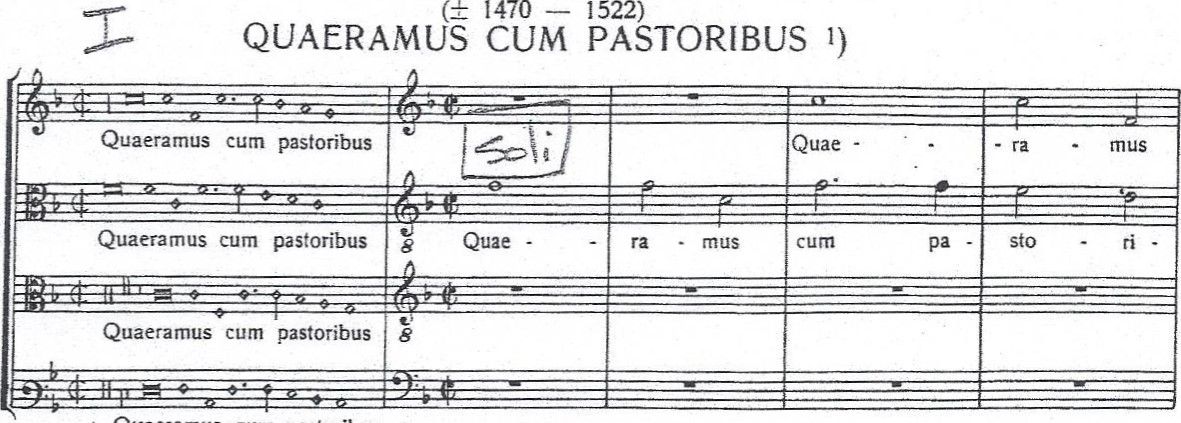 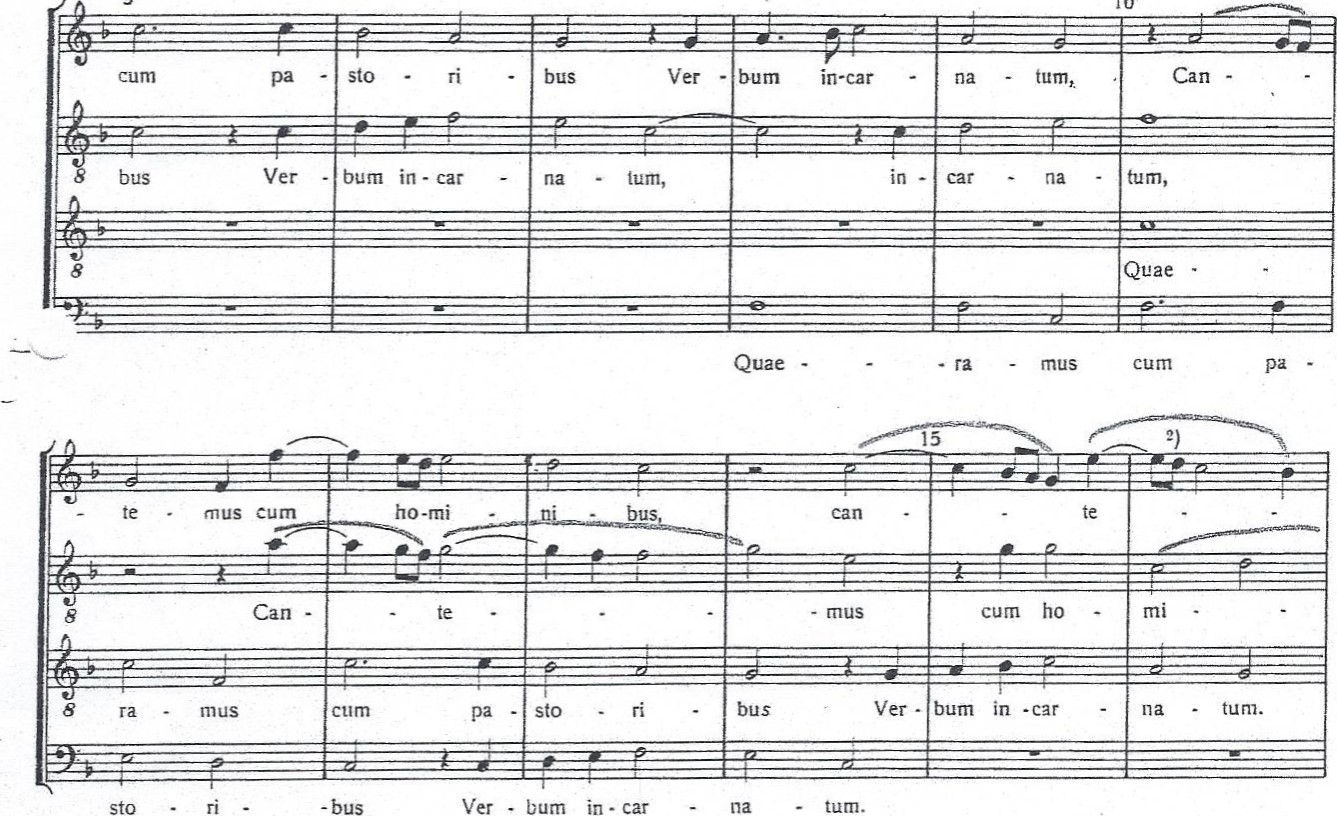 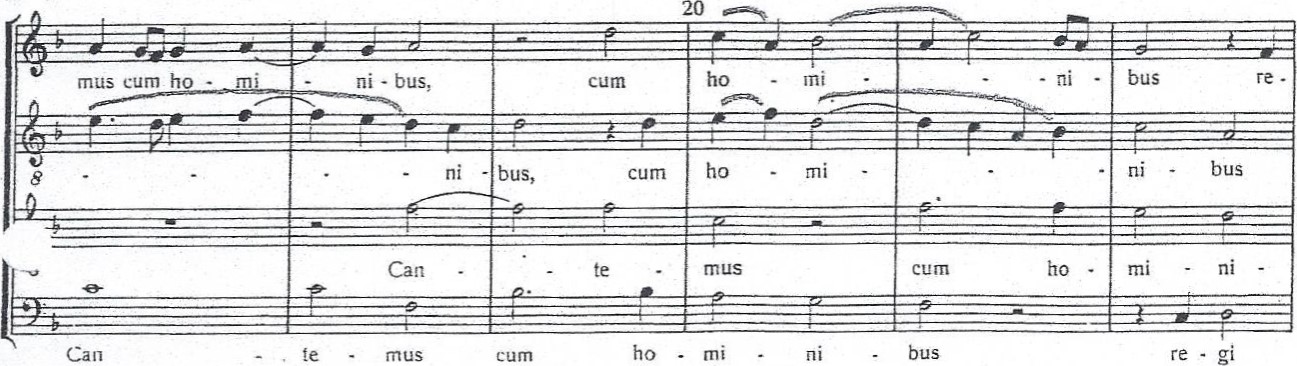 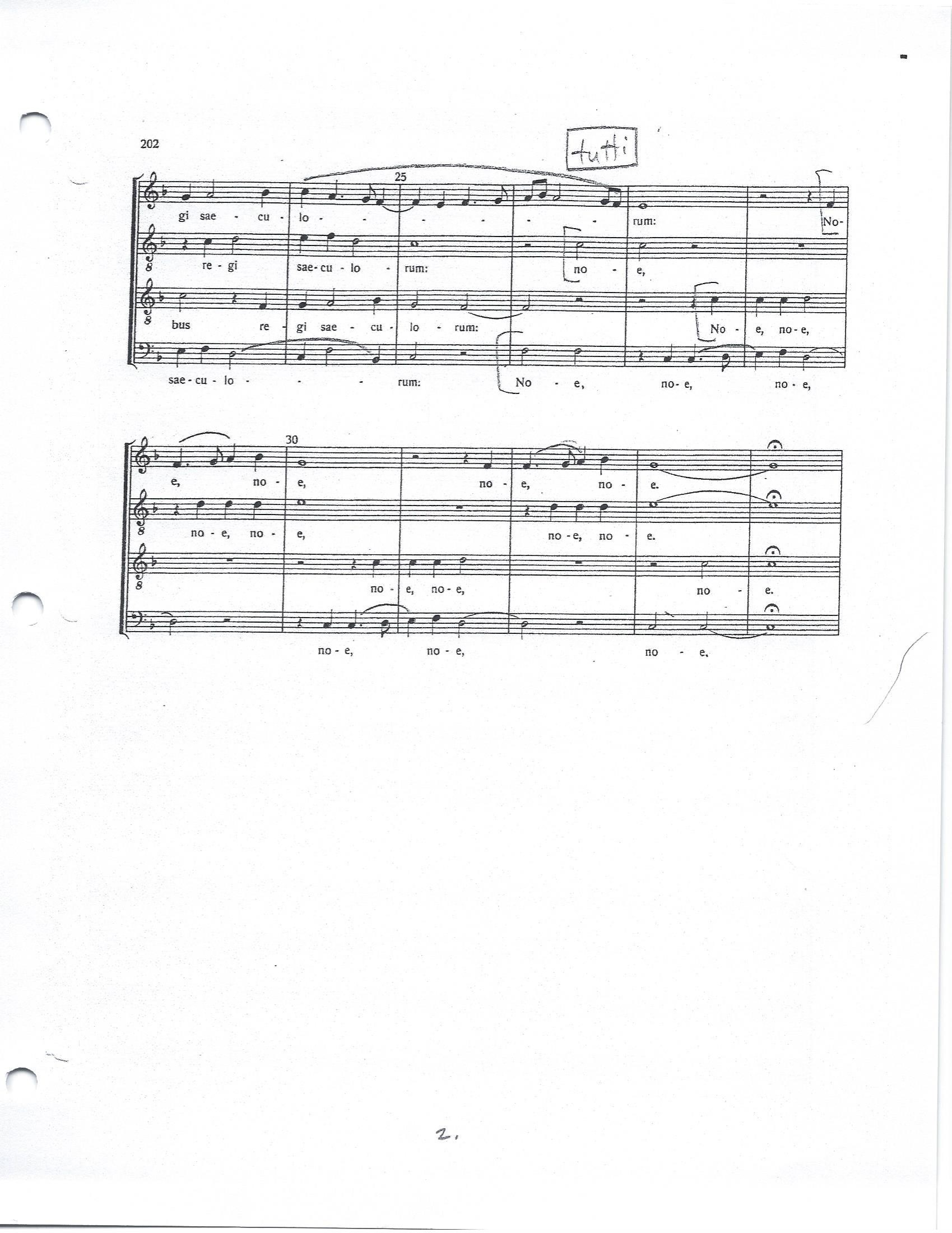 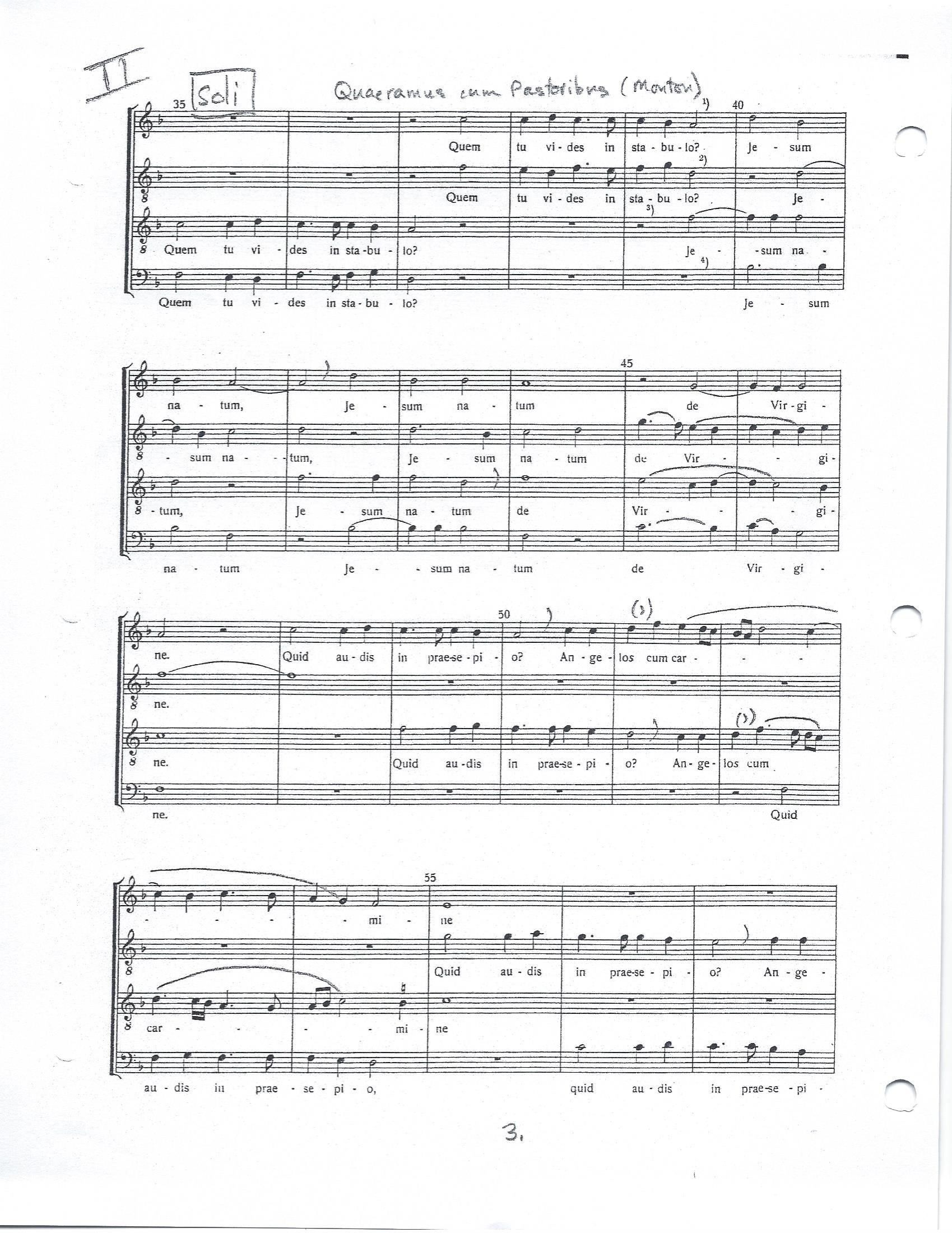 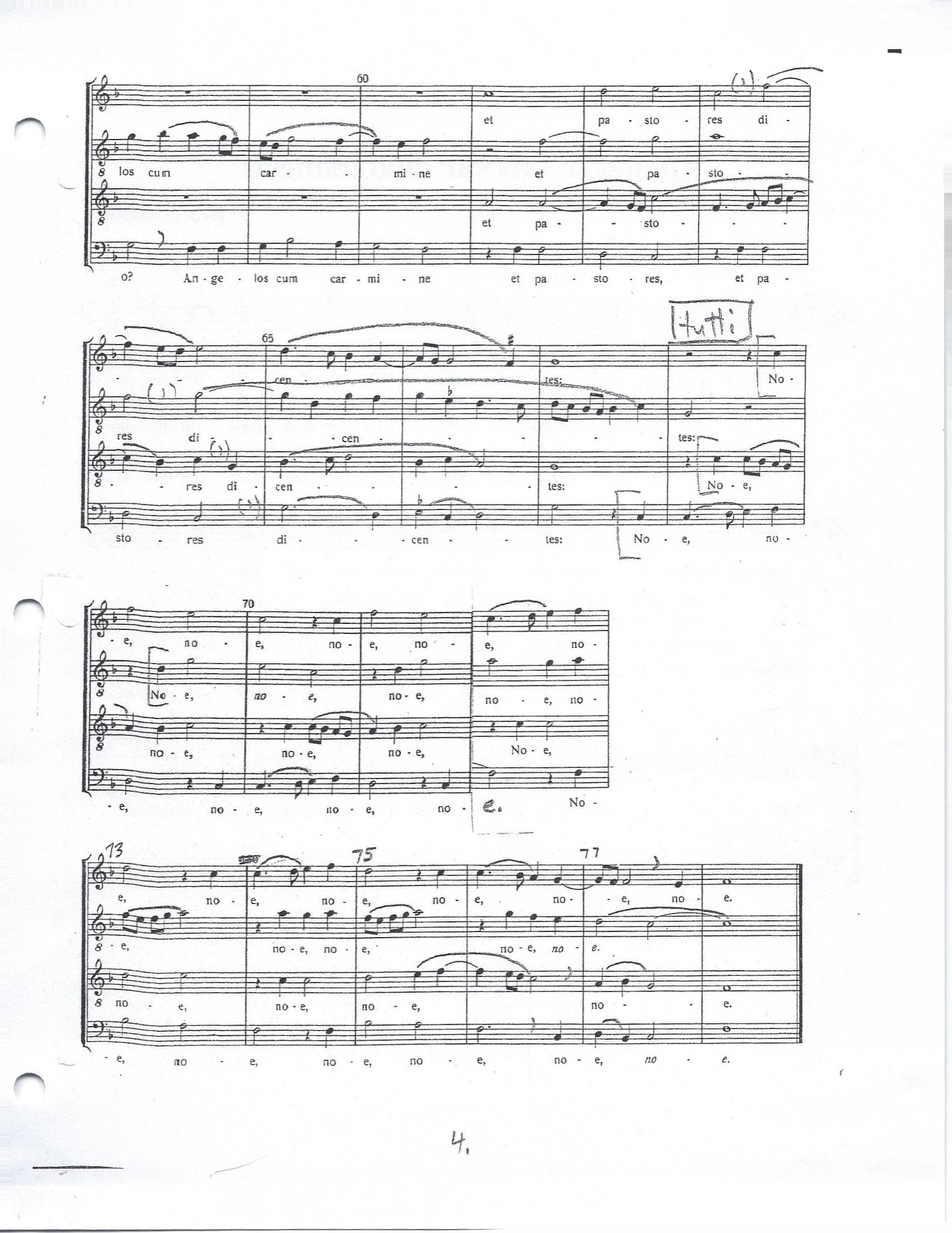 Ti-JeanGaston!PRIESTTi-Jean!TI-JEAN(All smiles)  Yes, Mon Pere?PRIEST(sighing)  Never mind.DANCE - Quadrille Verrett,  Galope de QuebecGASTON (approaching priest with woman dancer)It’s true, father, it’s true.  She does dance like the devil!  Maybe even better, eh?	This woman dances better than the devil himself!(All Freeze – Devil appears and dances in front of Gaston, as if answering a challenge)PRIESTIt’s true, Gaston, she dances well, but please let us not speak lightly of the devil, eh?CHILDREN’S SETEach stanza is sung first by Nathalie (chorus member) then repeated by the kidsBonhomme Bonhomme Bonhomm’, bonhomm’, sais-tu jouer, bonhomm’, bonhomm’, sais-tu jouer? Bonhomm’, bonhomm’, sais-tu jouer, bonhomm’, bonhomm’, sais-tu jouer?  Sais tu jouer de ce violon là, sais tu jouer de ce violon là? Sais tu jouer de ce violon là, sais tu jouer de ce violon là? Zing, zing, zing, de ce violon là. Zing, zing, zing, de ce violon làRefrain:Bonhomm’! Bonhomm’!Tu n’es pas maitr’ dans ta maison, bonhomme,Quand nous y sommes!Bonhomm’, bonhomm’, sais-tu jouer, bonhomm’, bonhomm’, sais-tu jouer? . Bonhomm’, bonhomm’, sais-tu jouer, bonhomm’, bonhomm’, sais-tu jouer?  Sais tu jouer de cett’ flûte-lâ, sais tu jouer de cett’ flûte-lâ? Sais tu jouer de cett’ flûte-lâ, sais tu jouer de cett’ flûte-lâ?Flûte, flûte, flûte de cett’ flûte-là,Flûte, flûte, flûte de cett’ flûte-là,Zing, zing, zing, de ce violon-là.Zing, zing, zing, de ce violon-là.Refrain:Bonhomm’! Bonhomm’!Tu n’es pas maitr’ dans ta maison, bonhomme,Quand nous y sommes!Bonhomm’, bonhomm’, sais-tu jouer, bonhomm’, bonhomm’, sais-tu jouer?  Bonhomm’, bonhomm’, sais-tu jouer, bonhomm’, bonhomm’, sais-tu jouer?Sais-tu jouer de ce tambour-là, Sais-tu jouer de ce tambour-là?Sais-tu jouer de ce tambour-là, Sais-tu jouer de ce tambour-là?Boum, boum, boum, de ce tambour-là, Boum, boum, boum, de ce tambour-là,Flûte, flûte, flûte de cett’ flûte-la,Flûte, flûte, flûte de cett’ flûte-la,Zing, zing, zing, de ce violon-là.Zing, zing, zing, de ce violon-làRefrain:Bonhomm’! Bonhomm’!Tu n’es pas maitr’ dans ta maison, bonhomme,Quand nous y sommes!4. Bonhomm’, bonhomm’, sais-tu jouer, bonhomm’, bonhomm’, sais-tu jouer?  4. Bonhomm’, bonhomm’, sais-tu jouer, bonhomm’, bonhomm’, sais-tu jouer?  Sais tu jouer de cett’ cornet-là, sais tu jouer de cett’ cornet-là? Sais tu jouer de cett’ cornet-là, sais tu jouer de cett’ cornet-là?Taratata, de ce cornet-là, Taratata, de ce cornet-là,Boum, boum, boum, de ce tambour-là,Boum, boum, boum, de ce tambour-làFlûte, flûte, fûlte de cett’ flûte-la,Flûte, flûte, fûlte de cett’ flûte-laZing, zing, zing, de ce violon-là. Zing, zing, zing, de ce violon-là.Refrain:Bonhomm’! Bonhomm’!Tu n’es pas maitr’ dans ta maison, bonhomme,Quand nous y sommes!Mon canot décorse1. Mon père n’avait garςon que moi, canot d’écorce qui volera,I was my father’s only son, canot décorce qui volera.Dans les chantiers loin il m’envoie, Canot d’écorce qui vole, qui vole, canot d’écorce qui volera.Canot d’écorce qui vole, qui vole, canot d’écorce qui volera2. Dan les chantiers loin il m’envoie, canot d’écorce qui voleraHe sent me to the logging camps, canot d’écorce qui voleraDis-moi la belle tu m’ecrivras, Canot d’écorce qui vole, qui vole, canot d’écorce qui volera.Canot d’écorce qui vole, qui vole, canot d’écorce qui volera.3. Dis moi, la belle tu m’ecrivras, canot d’écorce qui voleraTell me my love, you’ll write to me, canot d’écorce qui voleraSont les oiseaux qui m’le dira, Canot d’écorce qui vole, qui vole, canot d’écorce qui voleraCanot d’écorce qui vole, qui vole, canot d’écorce qui volera4. Sont les oiseaux qui m’le dira, canot d’écorce qui voleraIt was the birds that told me so, canot d’écorce qui voleraIl parlent francais, latin aussi, Canot d’écorce qui vole, qui vole, canot d’écorce qui voleraCanot d’écorce qui vole, qui vole, canot d’écorce qui volera CHORUS WOMAN 1	Will you dance the next one with me Father?PRIESTNon, merci Helene.CHORUS WOMAN 2Will you dance the next one with me father?PRIESTEr, Non. CHORUS WOMAN 3How about me?PRIESTAbsolument pas!WOMEN  (surrounding Priest)Me? Or me? How about me?  PRIESTNon! Non! Non! Non! Non!AH! SI MON MOINE VOULAIT DANSER1. Ah! si mon moine voulait danser!Ah! si mon moine voulait danser!Un capuchon je lui donnerais.Un capuchon je lui donnerais.Refrain:Danse, mon moin’, danse!Tu n’entends pas la danse,Tu n’entends pas mon moulin. lon la,Tu n’entends pas mon moulin marcher.2. If you will come and dance with me,If you will come and dance with me, A rosary I will give to thee, A rosary I will give to thee.Refrain Danse, mon moin’, danse!Tu n’entends pas la danse,Tu n’entends pas mon moulin. lon la,Tu n’entends pas mon moulin marcher.3. Ah! si mon moine voulait danser!Ah! si mon moine voulait danser!Un ceinturon je lui donnerais.Un ceinturon je lui donnerais.RefrainDanse, mon moin’, danse!Tu n’entends pas la danse,Tu n’entends pas mon moulin. lon la,Tu n’entends pas mon moulin marcher.4. If you will come and dance with me,If you will come and dance with me, A kiss or two I will give to thee, A kiss or two I will give to thee.RefrainDanse, mon moin’, danse!Tu n’entends pas la danse,Tu n’entends pas mon moulin. lon la,Tu n’entends pas mon moulin marcher.QUAND JE SUIS SUR MON TONNEAU ( first in French then translated into English)Quand je suis sur mon tonneau, je chante comme un oiseauWhen I’ve got my glass of wine, like a bird I sing so fine.Les glou-glous de mon flacon sonnent plus fort que mon violon.As it gurgles down my throat, it drowns out ev’ry other note.Refrain: sung by chorus (No translation given)Les buveurs, les voyageurs sont toujours de bonne humeur. Si la mer changeait en vin, j’en prendrais souvent des bainsIf the ocean turned to wine, I’d be swimming all the time.Je me coulerais au fond, fair’ la guerre à les poissons.Underneath the waves I’d go, play with fishes down below.Refrain: sung by chorusLes buveurs, les voyageurs sont toujours de bonne humeur.	V’la la fin de ma chan-son; il faut vi-der verre et Fla-con.That’s the end-ing of my air; raise your glas-ses in the air.Prends ton verre et moi le  mien; ca – ma – rade, vers’-moi du vin!Drink to me, I’ll drink to you,  drink to all our wo – men too!AUPRÈS DE MA BLONDE1. Au jardin de mon père les lauriers sont fleuris;Au jardin de mon père les lauriers sont fleuris,Tous les oiseåux du monde vont y faire leurs nids.Refrain: ChorusAuprès de ma blonde qu’il fait bon, fait bon, fait bon,Auprès de ma blonde qu’il fait bon dormir. 3. La caill’ la tourterelle, et la jolie perdrix,The quail, the pretty partridge, the nightingale so gay,Et la blanche colombe qui chante jour et nuit.CHORUS AND AUDIENCE - RefrainAuprès de ma blonde qu’il fait bon, fait bon, fait bon,Auprès de ma blonde qu’il fait bon dormir.3. we sing for all the maidensWho have no man so fineThey do not sing for me, though,For I’ve a man who’s mine.CHORUS AND AUDIENCE RefrainAuprès de ma blonde qu’il fait bon, fait bon, fait bon,Auprès de ma blonde qu’il fait bon dormir.(Kids run onto stage holding a handbill)TI JEAN:Eh, Albert, Gaston!  You know how much the Company is paying for beaver pelts this year?ALBERTFor beaver?  Same as always…..fifty cents?  (Ti Jean shakes his head)  A dollar?  (another shake)  More?TI JEAN  Two dollars!                                       (other men have heard and come forward)PIERRETwo dollars?  Two dollars for each pelt?GASTONYes, it’s true.TI JEANMon dieu….it is worth pursuing, no?ALBERTMon ami, it is worth pursuing…..YES!GASTONBien!  Tomorrow morning, Andre and I are starting work on the big canoe at Jacques’ place. If the beaver are breeding like he says, by next Christmas we’ll put new hats on a thousand Englishmen. Who wants to join us and be a voyageur?MENI’ll go. JEAN- LUC Count me in. MEN
 But of course! / etc.CHORUS WOMANVoyageurs! You want to go off, leave your family behind. Have big adventure. Poof! I have some advice for all you voyageurs. Now listen well and learn from these lines.THE WRECK OF THE “JULIE PLANTE!On wan dark night on Lac St. Pierre,  De win' she blow, blow, blow, An' de crew of de  wood scow "Julie Plante" Got scar't an' run belowFor de win' she blow lak hurricane, Bimeby she blow some more, An' de scow bus' up on Lac St. Pierre Wan arpent from de shore. De captinne walk on de fronte deck, An' walk de hin' deck tooHe call de crew from up de hole, He call de cook also. De cook she 's name was Rosie, She come from Montreal, Was chambre maid on lumber barge, On de Grande Lachine Canal. De win' she blow from nor' -eas' -wes',-- De sout' win' she blow too, W'en Rosie cry, "Mon cher captinne, Mon cher, w'at I shall do ?" Den de captinne t'row de beeg ankerre, But still de scow she dreef, De crew he can't pass on de shore, Becos' he los' hees skeef. De night was dark lak wan black cat, De wave run high an' fas', W'en de captinne tak' de Rosie girl An' tie her to de mas'. Den he also tak' de life preserve, An' jomp off on de lak', An' say, "Good-bye, ma Rosie dear, I go drown for your sak'." Nex' morning very early 'Bout ha'f-pas' two--t'ree--four—De captinne--scow--an' de poor Rosie Was corpses on de shore, For de win' she blow lak hurricane, Bimeby she blow some more, An' de scow bus' up on Lac St. Pierre, Wan arpent from de shore. MORAL Now all good wood scow sailor man Tak' warning by dat storm An' go an' marry some nice French girl An' leev on wan beeg farm. De win' can blow lak hurricane An' s'pose she blow some more, You can't get drown on Lac St. Pierre So long you stay on shore. GASTONYeah, yeah….stay on the farm and scratch for a living with the chickens.  Not for me.  I want a better life!  Let’s drink to the life of a Voyageur! (other men concur)RINÇONS-NOUS LA DALEThis repeats 5 timesRinçons nous la dalle, la dalle,   Rinçons nous la dalle du cou.La dalle du cou, le cou de la dall’,La dalle du cou, le cou de la dall’!(Translation – Lets rinse our throats! The throat of the neck, the neck of the throat, (etc..))OUTAIOUIS MEDLEY (band, Step dancer turn)A LA CLAIRE FONTAINE(During song, voyageurs gather bundles and packs for the journey, consult their map.)  Solo:1. À la claire fontaine, m’en allant promener,J’ai trouvé l’eau si belle que je m’y suis baigné.Refrain:Il y a longtemps que je t’aime,Jamais je ne t’oublierai.CHORUS humming under solo2. Sous les feuilles d’un chêne, je me suis fait sécher.Sur la plus haute branche le rossignol chantait.RefrainIl y a longtemps que je t’aime,Jamais je ne t’oublierai.Jamais je ne t’oublierai.CHORUS singing3. Chante, rossignol chante, toi qui as le coeur gai.Tu as le coeur a rire, moi je l’ai z’à pleurer.Refrain:Il y a longtemps que je t’aime,Jamais je ne t’oublierai.Jamais je ne t’oublierai.4. Je voudrais que la rose fût encore à planter,Et que ma douce amie fût encore à m’aimer.Refrain	:Il y a longtemps que je t’aime,Jamais je ne t’oublierai.Jamais je ne t’oublierai.PRIEST Of all the spirits, the spirit of adventure is the strongest, and these voyageurs are thirsty for it.  Shall we give them our blessing?  Bien sur…..they are going to go adventuring no matter what!KYRIE - Departure of the VoyageursQuaeramus cum pastoribus  verbum incarnatum,Cantemus cum hominibus regi saeculorum.FULL CHORUSNoe, noe, noe, noe.																						THE LORD OF THE DANCE1. I danced in the morning when the world was begun,And I danced in the moon and the stars and the sun,And I came down from heaven and I danced on the earth,At Bethlehem I had my birth.BRASS, CHORUS, AUDIENCERefrain:Dance, then, wherever you may be;I am the Lord of the Dance, said he,And I’ll lead you all wherever you may be,And I’ll lead you all in the dance, said he.2. I danced for the scribe and the pharisee,But they would not dance and they wouldn’t follow me.I danced for the fishermen, for James and John—They came with me and the dance went on.Refrain:Dance, then, wherever you may be;I am the Lord of the Dance, said he,And I’ll lead you all wherever you may be,And I’ll lead you all in the dance, said he.3. I danced for the people and I cured the lame;The high and mighty said it was a shame.They whipped and they stripped and they hung me on high,And they left me there on a cross to die.Refrain:Dance, then, wherever you may be;I am the Lord of the Dance, said he,And I’ll lead you all wherever you may be,And I’ll lead you all in the dance, said he.4. I danced on a Friday when the sky turned black—It’s hard to dance  with the devil on your back.They buried my body and they thought I’d gone,But I am the dance, and I still go on. Refrain:Dance, then, wherever you may be;I am the Lord of the Dance, said he,And I’ll lead you all wherever you may be,And I’ll lead you all in the dance, said he.5. They cut me down and I leapt up high;I am the life that’ll never, never die;I’ll live in you if you’ll live in me—I am the Lord of the Dance, said he.Refrain	:Dance, then, wherever you may be;I am the Lord of the Dance, said he,And I’ll lead you all wherever you may be,And I’ll lead you all in the dance, said he.INTERMISSIONSECOND PART																	A trappers camp deep in the wilderness.  A campfire. Snowshoes. Parkas.HURON CAROL1. ‘Twas in the moon of wintertime when all the birds had fled,That mighty Gitchi Manitou sent angel choirs instead.Before their light the stars grew dimAnd wondering hunters heard the hymn:Refrain:Jesus your king is born, Jesus is born;In excelsis gloria!2. Within a lodge of broken bark the tender babe was found;A ragged robe of rabbit skin enwrapped his beauty round.But as the hunter braves drew nigh The angel song rang loud and high:Refrain (ALL)3. The earliest moon of wintertime is not so round and fairAs was the ring of glory on the helpless infant there.The chiefs from far before him knelt With gifts of fox and beaver pelt.Refrain (ALL)4. O children of the forest free, O seed of Manitou,The holy child of earth and heaven is born today for you.Come kneel before the radiant boy who brings you beauty, peace and joy.RefrainPRIEST:  It is New Year’s Eve and deep in the wilderness the voyageurs are huddled around their fire dreaming of the parties andthe good times at home in Trois Rivieres.ALBERTAnother New Year! I thought you said we’d be rich men by now, and back home drinking toasts and dancing. Dancing! The only dancing around here is Ti-Jean trying to keep his feet warm.GASTONMerde!TI-JEANIf we could only be back in Trois Rivières. I can see it now, the food, the drink, the dancing – Isabelle. Marie. PIERREHelene….. ALBERT  Catherine……ANDRE Carole…..ALBERT  Francoise….. GASTONAh, Francoise………La belle Francoise!ALLFrancoise!LA BELLE FRANCOISE (second line is translation)  sung by Steven, Gabe and Greg1. C’est la belle Françoise, lon gai, Voilà the fair FrançoiseQui veut s’y marier, ma luron, lurette,She would wed if she may, maluron, luré.2. Son amant va la voire, lon gai, Her lover came to see her.Bien tard, après souper, ma luron, lurette,After supper is done, ma luron, luré.3. Adieu, belle Françoise, lon gai, Adieu, my dear Françoise.Je vous épouserai, ma luron, lurette,I will marry you soon, ma luron, luré.GASTONFrancoise.  Merde! For a dance with that coquette Francoise, I’d sell my soul to the devil!LX The Devil appears UL, all freeze except GastonPRIEST:  Now this is an offer that a self-respecting devil cannot refuse. Gaston is summoned for a private interview.  (The Devil beckons Gaston. ) Drawing him close, the Devil breathes three words – LA CHASSE GALERIE. Here is the deal – the Devil will loan the voyageurs his flying canoe which will whisk them back to Trois Rivières in time for this evening’s New Year’s Party.  In return they must promise not to SWEAR, bell, not to drink WINE, bell, and to be back before MIDNIGHT,bell. Of course, if these three conditions are not met…their souls are FORFEIT.(Devil snaps his fingers and the voyageurs unfreeze)GASTON (Returning to his companions)Voila! Mes compagnons! Tonight we’re going to a party! TI-JEANWhat are you talking about?  (Indicating the Devil) And where did he come from?GASTONTrois Rivières! He’s a friend of mine from Trois Rivières. Tonight we’re going home!ALBERTTrois Rivières! Tonight! You’re crazy as a coot. The rivers are frozen. We’re six months travel away….GASTONYou don’t understand. My friend here is offering us the Chasse Galerie. We’ll fly above the clouds and be home in time for the first dance.  Here’s the deal…..(They huddle as he explains. GASTON separates from group to CThey all look at the Devil. They look at their shoes. Look at Gaston. Look at shoes. Look at each other.)Come on!PRIEST:  Adventure had brought them this far. Why not take the chance? They were voyageurs  after all.  (They shrug their shoulders. The band begins foot tapping rhythm.A canoe is carried onto stage.  The men climb aboard and begin to paddle.)LA CHASSE-GALERIE CANOE SONGS SEQUENCEAU BORD DE LA FONTAINESolo 1.        Au bord de la fontaine, la belle m’a dondaine, Chorus.       Au bord de la fontaine, la belle m’a dondaine,Solo 1.        Au joli mois de mai la belle m’a dondé, Solo 1&2. . Au joli mois de mai la belle m’a dondé,Chorus.       Au joli mois de mai la belle m’a dondé.                    Au joli mois de mai la belle m’a dondé.Solo 1.       Sur la branche d’un chêne la belle m’a dondaine.Chorus.      Sur la branche d’un chêne la belle m’a dondaine.Solo 1&2   Beau rossignol chantait la belle m’a la la la,Chorus       Beau rossignol chantait la belle m’a dondé.                    Beau rossignol chantait la belle m’a dondéMusic vamp continues under actionPRIEST:  Higher than the tops of the trees, higher than the mountains, higher than the clouds they climbed, and speeding through the air with the snow freezing on their faces they set course for their hometown.B) ENVOYONS D’AVANT NOS GENS!1. Quand on pâre des chanquiers, mes chers amis tous le coeur gai,Pour aller voir tous nos parents, mes chers amis, le coeur content.Refrain: ChorusEnvoyons d’l’avant nos gens! Envoyons d’l’avant!Envoyons d’l’avant nos gens! Envoyons d’l’avant! 2. Pour aller voir tous nos parents, mes chers amis le coeur content.Mais qu’on arrive en Canada, ill va falloir y mouilier ça.Refrain: ChorusEnvoyons d’l’avant nos gens! Envoyons d’l’avant!Envoyons d’l’avant nos gens! Envoyons d’l’avant!V’LA L’BON VENTRefrain: ChorusV’la l’bon vent, v’la l’joli vent, v’la l’ bon vent, ma mie m’appelle,V’la l’bon vent, v’la l’joli vent, v’la l’ bon vent, ma mie m’attend.1.Derrière chez nous y’a t’un étang, Derrière chez nous y’a t’un étang,Trois beaux canards s’en vont baignant.Refrain: ChorusV’la l’bon vent, v’la l’joli vent, v’la l’ bon vent, ma mie m’appelle,V’la l’bon vent, v’la l’joli vent, v’la l’ bon vent, ma mie m’attend.2. Trois beaux canards s’en vont baignant.Trois beaux canards s’en vont baignant.Le fils du roi s’en va chassant.Refrain: ChorusV’la l’bon vent, v’la l’joli vent, v’la l’ bon vent, ma mie m’appelle,V’la l’bon vent, v’la l’joli vent, v’la l’ bon vent, ma mie m’attend.D) ENVOYONS D’AVANT NOS GENS 3. Mais qu’on arrive en Canada, il va falloir y mouiller ça,Ah! mais qu’ça soye tout mouillé, vous allez voir qu’ça va marcher.Refrain:Envoyons d’l’avant nos gens! Envoyons d’l’avant! Envoyons d’l’avant nos gens! Envoyons d’l’avant!4. Ah! mais qu’ça soye tout mouillé, vous allez voir qu’ça va marcher,Mais qu’nos amis nour voyent arriver, ils vont s’mettre à rire, à chanter.Refrain:Envoyons d’l’avant nos gens! Envoyons d’l’avant! Envoyons d’l’avant nos gens! Envoyons d’l’avant!PRIEST:  In no time at all the church spires of Trois Rivières were below them, and after a long slow descent, the canoe deposited them right next to the village hall.F) V’LA LE BON VENTRefrain:V’la l’bon vent, v’la l’joli vent, v’la l’ bon vent, ma mie m’appelle,V’la l’bon vent, v’la l’joli vent, v’la l’ bon vent, ma mie m’attend.1.Le fils du roi s’en vont baignant  Le fils du roi s’en vont baignantAvec son grand fusil d’argent..Refrain (ALL)V’la l’bon vent, v’la l’joli vent, v’la l’ bon vent, ma mie m’appelle,V’la l’bon vent, v’la l’joli vent, v’la l’ bon vent, ma mie m’attend.2. Avec son grand fusil d’argent Avec son grand fusil d’argentVisa le noir, tua le blanc.Refrain: V’la l’bon vent, v’la l’joli vent, v’la l’ bon vent, ma mie m’appelle,V’la l’bon vent, v’la l’joli vent, v’la l’ bon vent, ma mie m’attend.V’la l’bon vent, v’la l’joli vent, v’la l’ bon vent, ma mie m’appelle,V’la l’bon vent, v’la l’joli vent, v’la l’ bon vent, ma mie m’attend.End of canoe sequenceWoman LaughsALBERT  That’s Sabine, I can tell her by her laugh.GASTON  Mon Dieu! That’s Benoit with my Marie!A howl offstagePIERREYou swore!GASTONI didn’t. PIERRE “Mon Dieu!?”ANDRE
Oue,  mon ami, “Mon Dieu” is swearing! Another woman laughsTI-JEAN  Baptème! That’s Francoise! I can’t wait! Let’s get up there!The Voyageurs enter and are greeted with surprise and joyPRIEST:  Oh, the amazement on the faces of the townsfolk! The tears of joy that were shed as lovers were reunited! The slaps on the back as old friends embraced.   And then the toasts! How can you not drink wine when there are toasts? Besides, there was no sign of their dark companion. BAND SETLE BASTRINGUE -  circle dance	PRIESTLet us give thanks for the safe return of the voyageurs.GASTONI’ll drink to that!He does. A howl is heard offstage.ALBERTThe wolves are out tonight.TI-JEANAttention! Watch out for your lambs, shepherds! PRIESTAttention! Watch out for your soul Ti-Jean! (The Priest shepherds the Children into place)PRIESTMies’ EnfantCHILDREN’S SET: IL ÉTAIT UNE BERGÈRE1. Il était un’ bergère,Et ron, ron, ron, petit patapon;Il était un’ bergèreQui gardait ses moutons, ron, ron,Qui gardait ses moutons.2. Elle fit un fromage,Et ron, ron, ron, petit patapon;Elle fit un fromageDu lait de ses moutons, ron, ron,Du lait de ses moutons.3. Le chat qui la regarde,Et ron, ron, ron, petit patapon;Le chat qui la regardeD’un petit air fripon, ron, ron,D’un petit air fripon.4. Si tu y mets la patte,Et ron, ron, ron, petit patapon;Si tu y mets la patteTu auras du baton, ron, ron,Tu auras du baton.5. Il n’y mit pas la patte,Et ron, ron, ron, petit patapon;Il n’y mit pas la patte Il y mit le menton, ron, ron,Il y mit le menton.6. La bergère en colère,Et ron, ron, ron, petit patapon;La bergère en colèreTu a son p’tit chaton, ron, ron,Tu a son p’tit chaton.D’OU VIENS-TU, BERGÈRE?1. D’où viens tu, bergère, d’où viens tu?I come from the stable, where, this very night,I, a shepherd maiden, saw a wondrous sight,Saw a wondrous sight.2. Qu’as tu vu, bergère, qu’as tu vu?There within a manger a little child I saw,Lying, softly sleeping, on a bed of straw,On a bed of straw.3. Rien de plus, bergère, rien de plus?There I saw the mother her sweet baby hold,And the father, Joseph, trembling in the cold,Trembling in the cold.4. Rien de plus, bergère, rien de plus?I saw ass and oxen, kneeling meek and mild,With their gentle breathing warm the holy child,Warm the holy child.5. Rien de plus, bergère, rien de plus?There were three bright angels come down from the sky,Singing forth sweet praises to our God on high,To our God on high.CHILDMon Pere?  My father says he came home in a flying canoe that belongs to the Devil.  But the devil doesn’t really exist, does he?PRIESTMany would agree with you, my child, but the world is full of stories about the Dark One.  Rahoul, I think I recall that you have a story about the Devil and his canoe, yes?RAHOULI do indeed.  It’s the story of Lazy Jean and the Loup Garou!There once was a man called Jean Dubois but everybody called him “Lazy Jean,” because he never was seen to do a lick of work.  He just sat on his porch all day, smoking his pipe and drinking his beer, and yet his crops were always the best in the neighborhood and his barn and fences all strong and well tended.There were also reports of strange, unearthly noises coming from his place late at night, when good people were asleep.  So one night his neighbor, Alphonse, decided to hide and see if he could figure out the source of those noises.  He crawled under a bush and waited.  And waited. And when he had almost fallen asleep he suddenly heard a loud, roaring sound overheard.  Looking up, he saw a flying canoe!  And if that wasn’t incredible enough, the next thing he knew the canoe landed and the Devil jumped out!Alphonse crawled farther into the bush, nearly too afraid to breathe.  Then he heard the Devil command, “Get out and get to work!”  And out of the canoe climbed six creatures with shaggy coats who walked upright like men.  Alphonse knew immediately what they were----werewolves, called loup garou----men who had so neglected their religious duties that they fell under the spell of the Devil and were turned into such creatures.  Incredulous, he watched as they did all the chores of the farm before getting back into the canoe and flying away.Alphonse went directly to the local priest to tell him what he’d seen, and the priest devised a clever plan to foil the Devil and free the loup garou.  He gave Alphonse a bottle of holy water and told him to scatter it on the ground where the canoe landed.  So the next night Alphonse snuck back onto Jean’s farm and did as he’d been told.  Then he hid again and waited.  Soon the canoe appeared and landed, but when the Devil hopped out and his feet touched the holy water he started shrieking and leaping about in pain which so frightened the poor loup garou that they jumped out of the canoe just as the Devil jumped back in and took to the sky in a blast of fire.The men of the parish collected the werewolves and brought them to the priest who pricked each one with a knife, so some blood ran out, which they didn’t mind because it’s the only way to turn a loup garou back into a man!  One by one they fell to their knees and begged the priest to forgive them for neglecting their religious duties.  He did, of course, and they never were absent from church again.CHILDWas that a true story?PRIESTWhat does it matter, it’s a good story, yes?  Never make a deal with the Devil.CHILDI won’t!!DONA NOBIS PACEMDona nobis pacem, pacem, dona nobis pacemVIVE LA COMPAGNIELet every good fellow now join in our song,   Vi – ve la compnie!Success to each other and pass it along,  Vi -ve la companie.Refrain:Vi -ve la, vi – ve la, vi – ve l’a -mour!Vi – ve la, vi – ve la, vi – ve l’a – mour! Vi – ve l’a – mour!Vi – ve l’a – mour!  Vi – ve la companie!And also you maidens come join in our song Vi – ve la companie!I lift your gay yules and help it along Vi – ve la compnie,Refrain:Vi -ve la, vi – ve la, vi – ve l’a -mour!Vi – ve la, vi – ve la, vi – ve l’a – mour! Vi – ve l’a – mour!Vi – ve l’a – mour!  Vi – ve la companie!A friend on the left and a friend on the right, Vi – ve la companie!A song of a good friend ship we’re sing – ing tonight, Vi – ve la compnie!Refrain:Vi -ve la, vi – ve la, vi – ve l’a -mour!Vi – ve la, vi – ve la, vi – ve l’a – mour! Vi – ve l’a – mour!Vi – ve l’a – mour!  Vi – ve la companie!Repeat:Vi -ve la, vi – ve la, vi – ve l’a -mour!Vi – ve la, vi – ve la, vi – ve l’a – mour! Vi – ve l’a – mour!Vi – ve l’a – mour!  Vi – ve la companie!LA GUIGNOLÉE(first and second stanzas are the same)Bonjour, le maître et la maîtresse et tout le monde de la maison!  Bonjour, le maître et la maîtresse et tout le monde de la maison!Pour le dernier jour de l’année, la Ignolée vous nous devez.Pour le dernier jour de l’année, la Ignolée vous nous devez.Si vous voulez rien nous donner, dites-nous lée! Si vous voulez rien nous donner, dites-nous lée!Master and mistress of this house and everyone here, good day to you!  Master and mistress of this house and everyone here, good day to you!This is the last day of the old year, we come to celebrate the new. This is the last day of the old year, we come to celebrate the new.If you will give us food and drink you’ll have our their blessing too!If you will give us food and drink you’ll have our their blessing too!Master and mistress of this house and everyone here, good day to you! Master and mistress of this house and everyone here, good day to you!This is the last day of the year, and now you must give the guignolée. If you refuse to give them something then they’ll do their play! GASTONOh, no, mesa mis, we are not ready!ALBERTWe could not rehearse when we were out in the woods!  I’m afraid there will be no Mummers Play this year.PRIESTOh you voyageurs, do not trouble yourselves.  Do you not have faith in your Women?They took care of everything while you were gone.. including the play!Now, get out of the way they are going to be right here.MUMMERS PLAY - TI-JEAN AND THE LOUP GAROUROOMAttention!Room, room, messieurs dames,Make room to see our playWe bring to you both large and smallThe New Year GuignoléeTI JEANIn come I Petit-Jean-JacquesAvec ma famille  on my backMa famille est large and I am smallI’ve brought my broom to nettoyer the hall.Poutine! Red wine! Strong cheese!What in the world is better than these?ALLRien! Nothing!ROOMStep in Père Noel!PÈRE NOELVoici Père Noel! Welcome or welcome not!J’espère that Père Noel will jamais be forgot.ALLJamais! Jamais!PERE NOELNoel is a jolly fête that comes but once a yearAnd when it comes it brings beaucoup de cheerStrong cheese! Red wine!  Poutine!Better than Ti-Jean and I, who likes Québec cuisine?ALLPersonne!Offstage howling ROOMA Werewolf you shall seeA Loup Garou for to fleeAllez, allez thou Werewolf wildAnd frighten every man and childLOUP GAROU Stand on tête stand on feetI need meat for to eatJe suis le Loup Garou, here are my jawsI am the Werewolf, here are my clawsIf I ever get to meet Ti-JeanI’ll eat him up like a bon-bon PERE NOELStep forth Ti-Jean thou championTI-JEANMe voici Petit-Jean!  Just as I came beforeI’ll lay this scrawny wolf Upon the kitchen floor.LOUP GAROUWho calls so méchant and so loudWith fighting  words and angry tonesAvec my teeth and mauvais jawsI’ll tear ze flesh from off his bones.TI-JEANWhat you, Monsieur?LOUP GAROUMais oui, MonsieurTI-JEANI’d like to see you try, Monsieur.Squirrel!LOUP GAROUWait, there is no squirrel…They fight. TI-JEAN slays the wolf.PERE NOELO horrible , O terribleLook what you have done. You have killed the Loup Garou Who was my only son.Is there a doctor to be found To cure this deep and deadly woundALLDoctor! Médecin! Dentiste! PHD! DVD!DOCTORHere I am Doctor Malgré LuiAvec my coattails down to my kneeI do the medicine from FranceWhich makes the dead get up and dance.PERE NOELHow came you to be a doctor?DOCTORBy my travels.TI-JEANWhere have you traveled?DOCTORItaly, Spittaly, Old Québec,  Up your  nose and round your neck.ROOMCan you cure a werewolf who’s been dead five minutes?DOCTORIf he’s been dead five years I can cure him.Looking in his bookWerewolf, Werewolf, now let’s see,Here it is  - “Lycanthropy”To separate man from the beastI shall need a pound of yeastA bunch of garlic picked in WalesAnd three albino mouse’s tails,The juice of a mosquito’s spleenStirred into some nice warm poutineHe mixes the ingredients together and drinks the lotDOCTORThat’s better. Now first we make a good inspection.And then we make a big injectionCome back for your second in 4 weeks.And now prepare to see a floodOf nasty wicked werewolf’s blood(Doctor gives potion to Loup Garou  then attempts to stab with scissors and is stopped) That will be 75 francs,…. 100 francs,… 50 francs?TI-JEANWait a minute, this is Canada we don’t have to pay a penny!Still DeadROOMWhat do we do?!PERE NOELDo not despairLOUP GAROUBon Jour mes GentlemenA sleeping I have beenAnd I’ve had such a sleepAs the like was never seenBut now I am awake Alive unto this dayWe hope you have enjoyedOur little GuignoléeROOMOur play is donePERE NOELWe stay no moreTI-JEANWe hope you enjoyed the showALL We wish youDOCTORA Happy Brite New Year!VIVE LA COMPAGNIE – Reprise1. Now we have given you our guignolée,Vive la compagni’!Now is the time for you people to pay,Vive la compagni’!Refrain:Vive, vive, vive l’amour! Vive, vive, vive la vi’,Vive la vi’, vive l’amour!Vive la compagni’!2. A glass of red wine and a bottle of beer,Vive la compagni’!We wish you all joy and a happy new yearVive la compagni’!RefrainMidnight tolls on the church bell. Thunder. LX. The Devil appears. All freeze.PRIEST:   The Devil of course, is in the details. Swearing, drinking and tardiness.  And the voyageurs, who had paid little attention to the time or the fine print, were being summoned by their creditor.The Devil beckons the voyageurs who cross to him. PRIEST (To the Devil)  Stop! I will gamble with you for these souls.  I will bet that you cannot dance a jig as fast as a Québecois.  (Devil laughs. Brass?)  No need to be rude. If you are so great a dancer, prove it before all these good people. Choose any Québecois– they can all dance better than you.(Aside to audience) Now everyone knows that the Devil can never turn down a good wager.  Especially with a priest.  And he did pride himself on being a fine dancer. So…(Dance contest)Let the public decide who is the  winner.  Applause please for contestant number one – (Audience applaud)s  And for contestant number two –  (Audience applauds)Begone demon whence you came!The Devil exits with smoke?  Flames?  Sound?GASTONMon Dieu! That was close.PRIESTGaston! I told you that your big mouth would get you into trouble one day. From now on I want to see all of you in the choir every Sunday. And don’t you ever be late!VOYAGEURSOui, mon pere.PRIEST(to Ti-Jean)  And don’t you ever be late!TI-JEANNon, non, mon pere!The village is assembled DCPRIEST:  The voyageurs took the priest at his word. Ti-Jean was never late for anything again, Albert combed his hair every day, and Gaston developed a taste for root beer and joined the Lacondaire.  And every Sunday evening when the choir practiced in the big church on top of the hill, their voices could be heard ringing out over the snowy town. QUAERAMUS CUM PASTORIBUSQuem tu vides in stabulo?Jesum natum de Virgine.Quid audis in praesepio?Angelos cum carmine et pastores dicentes:Noe, noe, noe, noe.PRIEST(approaching Rahoul, who is busy writing) So, M’seur Le Raconteur, what are you so busy writing?RAHOULWhat else but the story that happened here with the voyageurs and the devil and his flying canoe?  They will love it out west!  Especially the happy ending, thanks to you, Father.CHORUS(Phrases of agreement)RAHOULAnd now I must be on my way.  Until next year!  (He exits)SALVE PUERULESal- ve pu – e -ru-le, sal-ve_te nel – lu-le-,  o na – te  par – vu-le quam bo – musEs,  o na – te  par – vu-le  quam bo – nus  es  Tu coe – lum de - se -ris,  tum un-doNas – ce-ris,  no -bis te’ut  mi – se-ris  as-si – mi-les,   no -bis te’ut  mi  - se-ris  as – si – mi-les.THE SHORTEST DAYSo the shortest day came,and the year died,And everywhere down the centuriesof the snow-white worldCame people singing, dancing,To drive the dark away.They lighted candles in the winter trees;they hung their homes with evergreen;They burned beseeching fires all night longto keep the year alive.And when the new year’s sunshine blazed awakeThey shouted, revelling.Through all the frosty ages you can year themEchoing, behind us - listen!All the long echoes sing the same delight,This shortest day,As promise wakens in the sleeping land:They carol, feast, give thanks,And dearly love their friends, and hope for peace.And so do we, here, now,This year and every year.Welcome Yule!SUSSEX MUMMERS CAROL1. God bless the master of this house with happiness beside;Where e’er his body rides or walks, his God must be his guide,His God must be his guide.2. God bless the mistress of this house with gold chain ‘round her breast;Where e’er her body sleeps or wakes, Lord send her soul to rest,Lord send her soul to rest.3. God bless your house, your children too, your cattle and your store;The Lord increase you day by day, and send you more and more,And send you more and more.Curtain CallsBRASS and BAND11/8/04Quand je suis sur mon tonneauFrench Canadian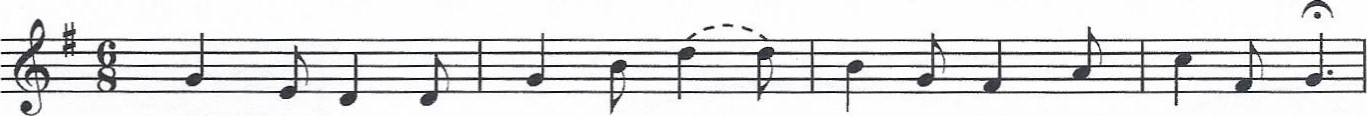 Quand je suis sur mon ton - neau, je chan -te comme un oi- seau. When I've got my glass of wine, like a bird 1 sing so fine.Si la merchange - ait en vin, j'en prendrais sou - vent des bains. If the o - cean turned to wine, I'd be swim- ming all the time.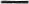 V'là la fin de	ma chan - son; il	faut vi - der verre	et fla - con.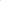 Thars the end - ing ofraise your glas - ses in the air. 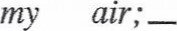 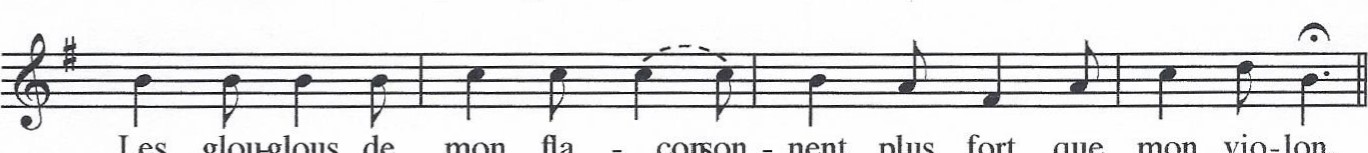 corson - nent plus fort que mon vio-lon.